Herbstsingwoche auf dem Rigi:
        in Stimmung, in Fluss kommenMit Regula Berger (Sängerin, Gesangstherapeutin,  Apothekerin)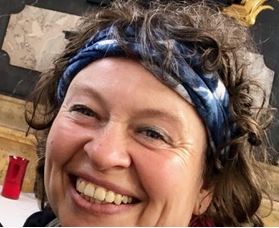 Singen mit Herz, Leib und Seele16.10.-22.10.22Singen öffnet  Seele und Geist und bringt den Körper ins gesunde Schwingen. Erwiesenermassen fördert Singen 
körperliche, seelische Gesundheit und Sozialkompetenz:
Jeder Mensch kann klingen und singen, jeder Mensch ist aus musikalischen und kosmischen Kräften geboren und kann sich dadurch 
an heilende ordnende und belebende Kräfte anknüpfen mittels Übungen aus der Schule der Stimmenthüllung nach 
Valborg Werbeck-Svärdström. 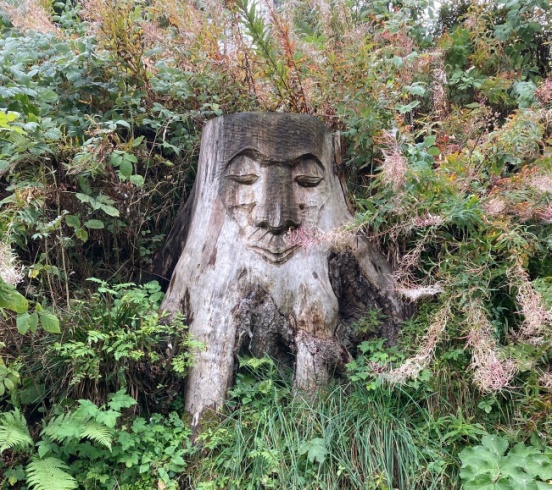 Die natürliche Atemkonstitution ist  Grundlage für einen gewaltfreien Umgang mit Körper, Atem und Stimme (Einatmer / Ausatmerkonstitution nach Dr. Charlotte Hagena/ Erich Wilk /Brigitta Seidler-Winkler). Einfache Kanons, Kraftlieder, Lieder werden uns in dieser Woche begleiten. Im Gruppenüben kann jede/r Teilnehmende auf seinem individuellen Niveau ansetzen 
und sich bewegen, erweitern, vertiefen. Im Reichtum des Gruppenklangs erreichen 
wir leichter die Fülle der objektiven Töne und das Gehör kann sich an dieser den Einzelnen übersteigenden Qualität neu orientieren. 
Das Programm wird „im Tun“ an die Gruppe angepasst, variiert. 
Kurskosten : Fr 600.-  / Reduktion nach Absprache möglich.

Kursanmeldung unter Angabe des genauen Geburtsdatums, Geburtsortes 
und der Geburtszeit bei : Regula Berger, Brauereiweg 6, 3612 Steffisburg, 
0041 33 438 11 13, r.berger@kalliope.ch   /    Informationen auch auf  www.kalliope.ch
Die Uebernachtung und die Verköstigung (es gibt vegetarische biologische, fairtrade Vollpension), Nahrungsmittelunverträglichkeiten bitte im Voraus anmelden, 
Vegane Mahlzeiten gegen Aufpreis möglich.
bitte direkt beim Seminarhotel zum Goldenen Hirschen Rigi/Klösterli buchen:
 Email: seminare@kloesterli.ch
Telefon: 0041 41855 05 45„Da der Klang die allen Dingen und Wesen gemeinsame UrsubstanzDarstellt und seine Entfaltung zum Liede die singende Kraft ist,die den Kosmos bewegt, so bildet der Gesang auch das einzige Mittel,mit den entferntesten Mächten in eine direkte und substantielleWechselbeziehung zu treten.Singen oder rhythmisches Sprechen ist im tiefsten Sinneeine direkte Teilnahme an der Ursubstanz des Universums und ein aktives Aufrufen, Erschaffen und Handeln innerhalb der akustischen Grundschicht der Welt. Es ist eine Nachahmung des klingenden Befehls,der einst die Welt zum Leben aufrief, und zugleichein Brückenbau zwischen Himmel und Erde auf Grundder beiden Welten gemeinsamen Tonsubstanz.“    

                                                                Aus den Veden.
                                (zitiert nach Anny von Lange: Mensch, Musik, Kosmos)